NAME______________________________________  	ADM/NO___________DATE_______________________________________  	FORM______________GEOGRAPHY TERM TWO 2017FORM F2TIME: HOLA SECONDARY SCHOOLMID TERM EXAMINATION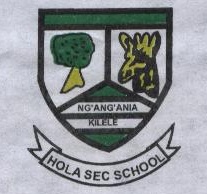 INSTRUCTIONS:	Answer all the questions in the spaces provided after every question.1a)	What is land breeze? (2mks)b)	Give two ways in which sea breezes influence the adjacent land. (2mks)2.	The table below shows temperature and rainfall figures for a weather station in Kenya.  Use it to answer questions (a) and (b).ai)	Calculate the mean annual temperature for the station. (2mks)Calculate;ii) the annual range of temperature for the station. (2mks) b)	Describe the characteristics of the climate experienced at the weather station. (3mks)c)	Suppose you visited a weather station for a field study on weather:Give three methods you would use to collect data. (3mks)State three advantages of studying weather through field work. (3mks)3ai)	What is a mineral? (2mks)Describe the following characteristics of minerals.Lustre			(2mks)Colour			(2mks)Density		(2mks)bi)	Name two examples of extrusive igneous rocks. (2mks)Describe three ways in which sedimentary rocks are formed. (9mks)c)	Explain the significance of rocks to the economy of Kenya under the following sub headings:i)	Tourism		(2mks)ii)	Energy			(2mks)Water		(2mks)4a)	The table below shows the quantity of minerals produced in Kenya in tones between years 2001 and 2005.  Use it to answer questions ai) and (aii)Calculate the average annual production of soda ash over the 5 year period. (2mks)Calculate the total mineral production for the year 2003. (1mk)Give three uses of soda ash.	(3mks)b)	Describe the open cast method of mining. (4mks)c)	Explain four benefits of petroleum mining to the economics of the Middle East Countries. (8mks)5a)	Describe the origin of the continents according to the theory of continental drift. (3mks)b)	Give three reasons as to why it is necessary to study the plate tectonics theory. (3mks)c)	Name two types of tectonic plate boundaries. (2mks)d)	Identify two causes of earth movement. (2mks)Mineral/Years20012002200320042005Soda ash 297,780304,110352,560353,835360,161Fluorspar11,88585,01580,201117,986109,594Salt5,66418,84821,19931,13926,595others6,0937,0004,9716,3158,972